「療」出好心情~身心障礙家庭照顧者支持服務計畫~~音樂療癒紓壓團體~~招生簡章   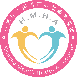 目的:透過音樂療癒和肢體活動，達到壓力紓解和情緒整合的目的，由聆  聽從內喚起生理與心理的連結，覺知身心失衡的原因，進而為身心注  入健康能量。透過藝術治療活動，減少家庭照顧者照顧壓力對生理狀態的影響，提升其對自我健康的重視。二、指導單位：衛生福利部社會及家庭署                  新竹市政府    主辦單位：社團法人新竹市心理衛生協會    招訓對象：以第一類神經系統構造及精神、心智功能障礙者及其家庭照顧    者為優先；其他類障別等均可報名參訓，可由家屬一人陪同參訓。預計招    生20人。    課程大綱：六、上課時間:9月4日、9月6日，計4小時。七、上課地點：協會多功能教室（北大路89號3樓，電話03-5322886）八、報名方式：即日起報名招生人數20人，額滿為止。報名專線：03-5152464、5322886 傳真報名：03-5344897	親洽：新竹市北大路89號3樓報名。「療」出好心情~身心障礙家庭照顧者支持服務計畫~~音樂療癒紓壓團體~~報名表「療」出好心情~身心障礙家庭照顧者支持服務計畫~~音樂療癒紓壓團體~~報名表~~衛生福利部社會及家庭署112年度推展社會福利補助計畫~~       廣告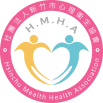 9月4日(星期一)、9月6日(星期三)上午9:30-11:309月4日(星期一)、9月6日(星期三)上午9:30-11:30音樂療癒紓壓團體(1時/節)計4節生活中的安頓與平靜~1.音樂與呼吸-腹式呼吸的運用2.肢體律動與音樂的結合
3.樂器敲奏與歌曲練習
3.營造氣氛的唱歌活動4.有趣的音樂遊戲
5.音樂放鬆按摩Dou Dou藝術工作室教學主任吳蕙竹(娃娃)老師姓名出生年月日   年   月    日性別障礙類別及等級聯絡電話傳真或手機聯絡地址附件身心障礙證明影本或身分證影本    身心障礙證明影本或身分證影本    身心障礙證明影本或身分證影本    姓名出生年月日   年   月    日性別障礙類別及等級聯絡電話傳真或手機聯絡地址附件身心障礙證明影本或身分證影本    身心障礙證明影本或身分證影本    身心障礙證明影本或身分證影本    